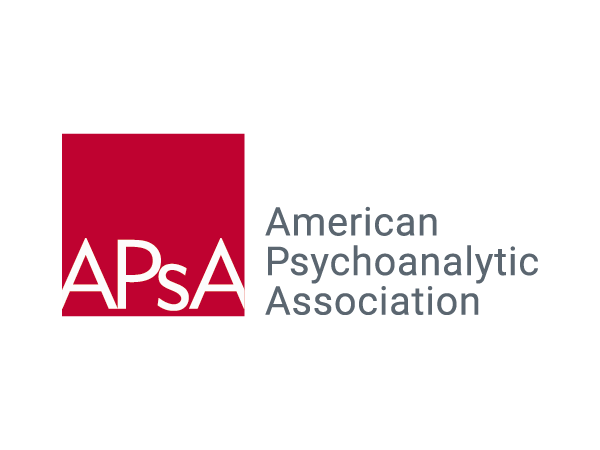 2025 Psychoanalytic and Psychodynamic Teachers’ AcademyApplicationCheck One:      Psychiatrist     Psychologist     Social Worker     Other (specify):      Last Name:        First:       	  M.I.:      	  Degree:      Home Address:      City:      		State:      		Zip Code:      	Office Phone:      	  Cell Phone:      		  Fax:       Email:      Graduate/Medical School:      	    Country:      Degree:      		  Year Graduated:      Other Graduate Degree(s):      	Year:      	Field:      Specify Other Advanced Training Degrees, certification, certificates: CURRENT POSITION:      Full-Time: 		  Other (specify):      Title:       Institution/Program:      Address:      City:      	 State:      	    Zip Code:      Position during year of participation in Teacher’s Academy:  Full-Time  		 Other (specify)      Name of Institution/Program:      Address:      City:      	 State:      	    Zip Code:      Supporting Letters:List the names, titles, and addresses for the people who wrote the 2 supporting letters(Colleagues (not students) who know your work and will provide letters of reference):Check the following boxes to indicate that you have thought carefully in advance and are certain that, if accepted, you will abide by the obligations of a participant in the 2025 Teachers’ Academy: I will attend 100% of scheduled Teachers’ Academy events. I will, during each month of 2025, proactively arrange and complete a one-hour mentorship session with my Teachers’ Academy-assigned mentor, for a total of 12 mentorship meetings.Application Checklist:Face Sheet			 SubmittedPersonal Statement	 	 SubmittedCurriculum vitae		 Submitted Two Letters of Support	 Both requestedHow did you learn about the Academy?Please be as specific as possible (i.e. who told you about it & how did that person learn about it; where did you see the ad; or what listserve did you see it on, etc.).Save the completed form and submit it along with your Curriculum Vitae and Personal Statement. – Please save your completed application with the file name: LastName_FirstName_PPTA25Optional:Gender: 	| *Custom:       |	  Pronouns:      